ТЕМАТИЧЕСКОЕ ПОРТФОЛИОАманжоловой Дины Ахметжановны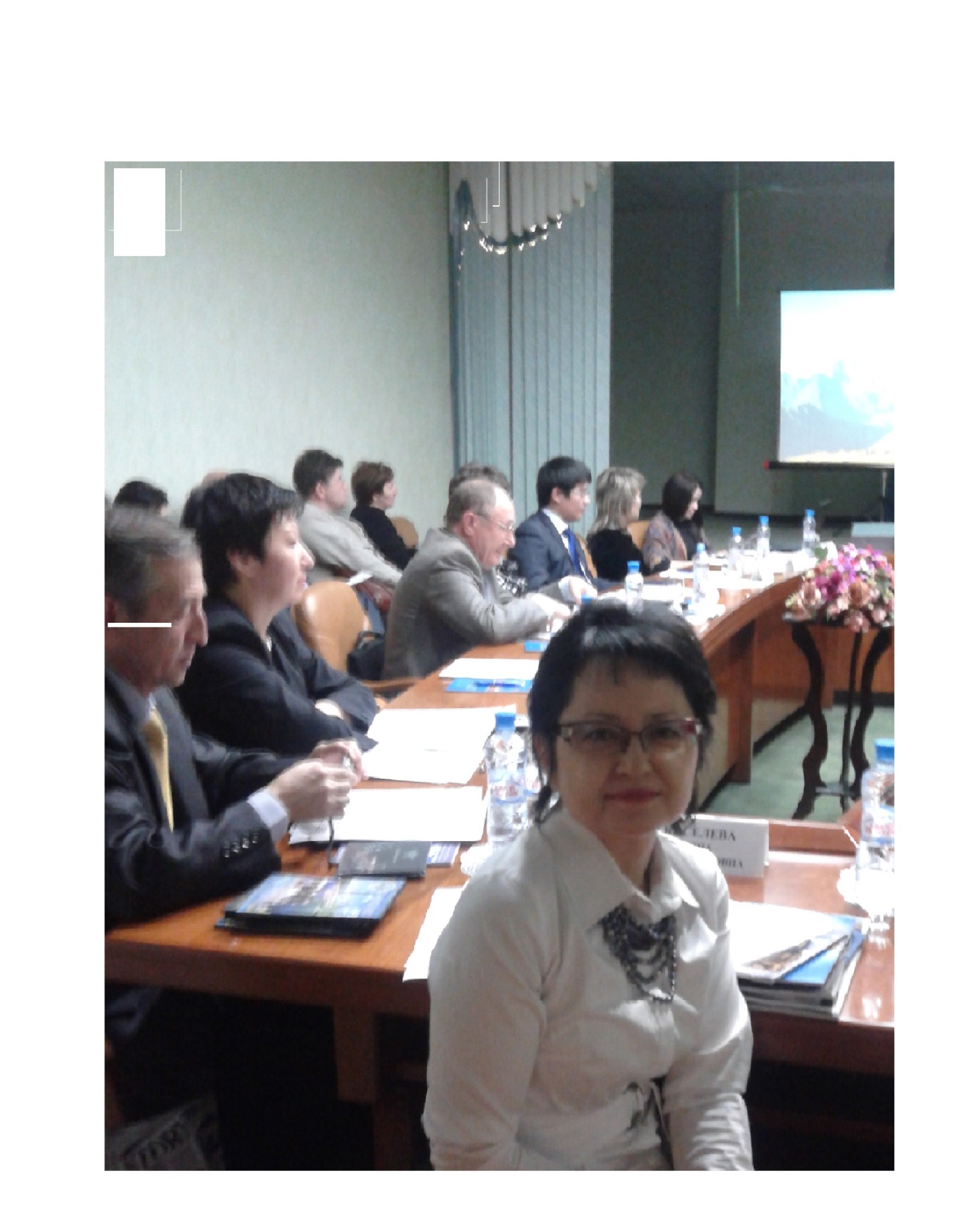 Научные направления: (по паспорту специальности ВАК)07.00.02  - Отечественная история4. История взаимоотношений власти и общества, государственных органов и общественных институтов России и ее регионов. 6. История повседневной жизни различных слоев населения страны на соответствующем этапе ее развития. 7. История развития различных социальных групп России, их политической жизни и хозяйственной деятельности. 9. История общественной мысли и общественных движений. 10. Национальная политика Российского государства и ее реализация. История национальных отношений. 11. Социальная политика государства и ее реализация в соответствующий период развития страны. 12. История развития культуры, науки и образования России, ее регионов и народов. 14. История политических партий России. 15. Исторический опыт российских реформ. 16. История российских революций. 17. Личность в российской истории, ее персоналии. 18. Исторические изменения ментальностей народов и социальных групп российского общества. 07.00.09 - Историография, источниковедение и методы исторического исследования2. Отечественная и зарубежная историография; приемы и методы ее научного познания; историографические школы; институциональные аспекты исторической науки. 3. Теоретические и методологические проблемы исторического познания. Механизмы взаимосвязи исторической науки и общества, исторической науки и смежных отраслей гуманитарного научного знания. 4. Историческая память человечества. Общее и особенное в развитии научного и обыденного исторического знания и исторических представлений. 6. Методы исторического, историографического и источниковедческого исследования. Междисциплинарные методы, методы смежных наук: возможности и пределы их применения.Ученая степень:  Доктор экономических наукУченое звание:  ПрофессорE-mail:  amanzholova19@mail.ruОбразование – Семипалатинский педагогический институт им. Н.К. Крупской, историко-педагогический факультет, 1980 г.Докторская диссертация – «Россия и казахский автономизм. Историядвижения Алаш (1905-1920 гг.)». 1995 г. Специальность  07.00.01 – история политических партий и движений. Преподаваемые дисциплиныИстория, Культурология, Социально-культурная антропология, Политическая антропология, Народы России, Методы научных исследований. Научная работа, участие в проектах1. Народные  художественные промыслы  в  социально-историческом и этнокультурном пространстве России: парадигмы гражданского  единства  и инновационного развития. ФГОУ ВПО «РГУТиС». 2010-2012 гг. Руководитель.2. Научно-исследовательский проект Западно-Казахстанского областного  центра  истории  и археологии (г. Уральск) «История западного отделения Алаш-Орды». 2011-2012 гг. Исполнитель.3. Грант  РГНФ  «Этнический  и религиозный  факторы  в формировании  и  эволюции Российского государства». 2012 г. Исполнитель. 4. Проекта «Казахское чиновничество в ХIХ – ХХ вв.: формирование, структура, персоналии». Грант Министерства образования и науки РК. 2013-2014 гг. Исполнитель.5. Зарубежный научный консультант докторанта PhD А.М. Абикеева, специальность   6D 011400 - История. Международный Казахско-турецкий университет им. Х.А.Ясави, г. Туркестан, РК. 2012-2014 гг.6. Зарубежный научный консультант докторанта PhD Исабаева Н.Ж., специальность 6D 020300 – История. Евразийский национальный университет им. Л.Н. Гумилева. 2012-2014 гг.Результаты интеллектуальной деятельности (РИД)Публикационная активность (РИНЦ)АМАНЖОЛОВА ДИНА АХМЕТЖАНОВНА *http://elibrary.ru/author_items.asp?authorid=259077Основные публикацииОпубликовано более 270 научных трудов, в т.ч. 10 коллективных и 9 собственных монографий, 10 учебных пособий; статьи в журналах, входящих в базу  WOS – 5, SCOPUS – 1.Основные монографии:1. Алаш: исторический смысл демократического выбора. Алматы: Издательский дом «Таймас», 2013. 282 с.2. Этнический и религиозный факторы в формировании и эволюции Российского государства. М.: Новый хронограф, 2012. 448 с., ил. Автор главы 5.3. Народные художественные промыслы России: история, география и культура. М.: РГУТиС, 2012. 290 с. Рук. авт. колл., автор введения, раздела 1, заключения.4. Форматирование советскости. Национальные меньшинства в этнополитическом ландшафте СССР. 1920-1930-е гг. М.: Собрание, 2010. 248 с.5. Патриотизм – составляющая государственной национальной политики России: теория, практика. М.: Голден-Би, 2010. 384 с. Автор раздела «Патриотический подъем народов в борьбе с фашизмом в 1941-1945 гг.: общее и особенное». С. 143-190.6. На изломе. Алаш в этнополитической истории Казахстана. Алматы: Издательский дом «Таймас», 2009. 412 с.7. Российский Кавказ. Книга для политиков. М.: ФГНУ «Росинформагротех», 2007. 384 с. Под ред. В.А.Тишкова. В соавт. с М.А. Аствацатуровой, О.В. Волобуевым и др.8. Ausgangspunkte moderner Staatlichkeit: Kasachstan 1900 – 1920. ANOR.10. 1 Auflage. 2003. Halle/Berlin. 64 с.9. Россия нэповская. Россия. ХХ век. Исследования. Под общей ред. ак. А.Н. Яковлева. М.: Новый хронограф, 2002. 465 с. Автор главы «Исторические судьбы “национального нэпа”» в соавт. с С.В. Кулешовым. 10. Национальный вопрос в Государственных Думах России: опыт законотворчества. М.: Русский мир, 1999. 520 с. В соавт. с В.Ю. Зориным, С.В. Кулешовым.11. «Горячо живу и чувствую...». П.Г. Смидович (1874 - 1935 гг.). Опыт исторического портрета. М.: Новости, 1998. 308 с.12. Национальная политика России: история и современность. М.: Русский мир, 1997. 680 с. В соавт. с С.В. Кулешовым, О.В. Волобуевым и др.13. Казахский автономизм и Россия. История движения Алаш. М.: Россия молодая, 1994. 216 с. 14. Партия Алаш: история и историография. Семипалатинск, 1993. 136 с. Общественная деятельность (членство в диссертационных советах, редакционных советах, ученых советах, экспертных сообществах и пр.)1.Ученый секретарь диссертационного совета по историческим наукам в ГАСБУ, РГУТиС 2005-2008, 2010-2013 гг. 2. Ответственный секретарь журнала «Исторический архив». 1993-1998 гг.3. Член редколлегий:а) «Қазақстан мұрағаттары». Информационный и научно-практический журнал. Астана, Республика Казахстан.б) «Современные проблемы сервиса и туризма». Научно-практический журнал. Москва. 2007-2014 гг.3. Эксперт научно-практического журнала «Российские регионы: взгляд в будущее» http://futureruss.ru/4. Рецензент электронного журнала edu.e-history.kz/Грамоты, благодарности, наградыПочетный работник высшего профессионального образования РФ.Диссертации, защищенные под руководством Аманжоловой Д.А.Основные статьиАМАНЖОЛОВОЙ ДИНЫ АХМЕТЖАНОВНЫ1.Советский народ – историческая реальность или фантом? // Вестник Российской нации. 2014. Т. 4. № 4 (36). С.11-34.2. К вопросу о культурной преемственности поколений и формировании базовых ценностей молодежи // Современные проблемы сервиса и туризма. 2014. № 3. С.13-26.3. Этничность в сталинском СССР (1930-е годы) // Материалы межд. научно-практич. конф. «Знать, чтобы не забыть: тоталитарная власть и народ в 20 – начале 50-х годов XX века» 30-31 мая 2014 г. Усть-Каменогорск, 2014. С.27-37.4. Автономия Алаш – идея и практический опыт политической и территориальной консолидации // История Казахстана: преподавание в школе. Алматы, 2014. № 1 (129). С.16-28.5. «Тут Агро-Джойнт проявляет свой американизм…» Дискуссия в Комитете по землеустройству еврейских трудящихся. 1926 год // Исторический архив. 2014. № 1. С.130-147.6. Из истории взаимодействия центра и субъектов РСФСР (на примере КАССР. 1920-е гг.) // Проблемы российской истории.   М.; Магнитогорск: ИРИ РАН; МаГУ, 2013. Вып. XII. С. 67-83.7. «…единственная красота — это правда, которая становится зримой» (городская скульптура как фактор конструирования этнической и гражданской идентичности в постсоветских обществах) // Современные проблемы сервиса и туризма. 2013. № 4. С. 18-28.8. Советское притяжение: Историческая литература Республики Казахстан о советском веке // Прошлый век: Сб. науч. тр. / РАН. ИНИОН. Центр социал. науч.-информ. исслед., Отд. полит. науки; Ред. кол.: Миллер А.И., гл. ред., и др. М., 2013. Вып. 1. С. 338-366.9. Military-Political Defeat and the Breakup of the Alash-Orda Organizations. 1919-1920 // Қазақстан мұрағаттары. Астана. 2013. № 1. С. 52-64. № 2.  С. 16-21.10. «Реестры», «классы» и «точки рост»: социально-гуманитарный взгляд на проблемы классификации народных художественных промыслов России // Современные проблемы сервиса и туризма. 2012. № 4. С. 42-50.11. Из истории Западного отделения Алаш-Орды // История Западного отделения Алаш-Орды. Сб. научных статей. Уральск: Зап.-Каз. центр изучения истории и археологии, 2012. С. 10-151.12. «…обслуживание национальных меньшинств оказалось … невероятно сложным». Советская этнополитика между идеологией и реальностью. Конец 1920-х – 1930-е гг. // Электронное научное издание «Сервис в России и за рубежом». 2012. №5 (32). № 0421200058079. 0,8 п.л.13. Чиновничество в этнополитическом контексте: проблемы управления и взаимодействия с обществом (на примере Степного края и КАССР. Конец XIX – начало XX вв.) // История Казахстана: преподавание в школе. Алматы, 2012. № 1. С. 34-40.14. Истоки национальной демократии // Эксперт-Казахстан. Астана. 2011. № 21 (312). С.61-63.15. Братских народов союз вековой: новое испытание на зрелость // Современные проблемы сервиса и туризма. 2011. № 1. С. 8-16.16. Революционные преобразования в Монголии и национальные деятели России // Ард тумний засаглал. Монгол улсын шинжлэх ухаан технологийн их сургууль. Нийгмийн технологийн сургууль. Улан-Батор, 2010. С. 37-45. В соавт. с В.Рыскуловым. 17. Герои Гражданской // Историк и его время. Воспоминания, публикации, исследования. М.: Собрание, 2010. С. 298-317.18. Служение идее и борьба амбиций: казахская элита в условиях советской модернизации 1920-х годов // Памяти Сергея Кулешова: воспоминания и статьи. М.: Изд-во МГОУ, 2010. С. 125-187.19. «Воевать, не жалея пота и труда…» Воспоминания Ахметжана Аманжолова о войне с Японией. 1945 г. // Исторический архив. 2009. № 1. С. 56-67.20. Сталинизм в национальной политике: некоторые вопросы историографии // Историография сталинизма. Сб. статей. М.: Росс. Полит. Энциклопедия (РОССПЭН), 2007. С. 321-355.21. Казахское общество в 1-й четверти XX века: проблемы этноидентификации // Россия и Казахстан: проблемы истории (XX – начало XXI вв.). М.: ИРИ РАН, 2006. С. 14-83.22. «Совещание признало полезным…» Из журнала заседания междуведомственного совещания об организации призыва инородцев на тыловые работы. . // Исторический архив. 2004. № 3. С.189-206.23. «…населению каждого клочка свое самоопределение» – «чтобы создать великую и счастливую Россию»? (из истории автономизма в Сибири) // Sibirica. Journal of Siberian Studies, № 1. Oxfordshire, 2004. 24. Из истории землеустройства евреев в СССР // Cahiers du Monde russe, 45 (1-2), janvier-juin. Paris, 2004. С. 209-239.25. Тишков В.А. Общество в вооруженном конфликте. Этнография чеченской войны. М.: Наука, 2003. 551 с. Рецензия // Вестник РАН. 2004.Т.74. № 4. С.365-366.26. Казахская автономия: от замысла националов к самоопределению по-советски // Acta Slavica Japonica. The Slavic Research Center, Hokkaido University. Tomus XXI, 2004. С.115-143.27. «Вопрос об упорядочении нашего опийного хозяйства весьма сложен» // Исторический архив. 2003. № 3. С. 88-98.28. «Восстановить единую Россию путем организованной самодеятельности местных сил». Обращение сибирских областников к А.В. Колчаку // Источник. Документы российской истории. 2003. № 2. С. 41 – 44.29. «Сам народ темен и легко поддается агитации». Записка атамана А.И. Дутова о внутриполитической ситуации в Башкирии и на северо-западе Казахстана // Источник. Документы русской истории. 2001. № 3. С. 46-51.30. «Вредить большевизму всеми возможными способами». Белый агент в Красной Армии. Доклад ген. А.Л. Носовича. 1918 – 1919 гг. // Источник. Документы российской истории. 1999. № 5. С. 61–67.31. The Present Past: Kazakh National History. Excerpts from Kazakh Autonomy and Russia: The History of the Alash Movement by Dina A. Amanzholova // Anthropology and Archeology of Eurasia. A Journal of Translations. Winter 1997-98. Vol. 36, № 3. M.E. Sharpe. Armonk, NY, 1998. 98 p.32. Из семейной хроники Плехановых. 1924 - 1935 гг. // Исторический архив. 1998. № 2. С. 169 – 172.33. «…такое управление государством - недопустимо». Доклад А.Ф. Керенского на закрытом заседании IV Государственной Думы. Декабрь 1916 г. // Исторический архив. 1997. № 2. С.4-22.34. «Не миновала и меня чаша сия...» Воспоминания Г.П. Смидовича о 1920 - 1940-х гг. // Исторический архив. 1997. № 2. С.165-179.Мусульманская фракция в IV Государственной Думе // История парламентаризма в России. Науч.-практич. конф., посв. 90-летию открытия I Гос. Думы России. Секция 2. СПб., 1996. С.61-63.35. «Мнение без прикрас». Письмо члена КирВРК Т.И. Седельникова В.И. Ленину. 1920 г. // Исторический архив. 1994. № 4. С. 67-82.36. Алаш, Советы, большевики // Отечественная история. 1994. № 1. С. 57-73.37. Упрямые факты // Воспитание историей. Сб. статей. Пед. об-во РСФСР. М., 1990. С. 85-96.ФИО аспиранта или докторантаВаженин А.Г.Устинов И.А.Зорин В.Ю.Шубин Н.А.Кузина С.В.Кузнецова Е.В.Егоренко О.А.Дмитриева И.В.Чаус Н.В.Шабанова М.В.Бабаева Е.В.Название диссертации (кандидатская или докторская)Организационно-финансовые основы и хозяйственная деятельность Московского земства в начале ХХ века. КандидатскаяМосковская городская усадьба (2-я половина XVIII– 1-я половина XIX вв.). Этапы и историко-культурное значение. КандидатскаяНациональный вопрос в III Государственной Думе России (1907-1912 гг.). КандидатскаяРоссия в Первой мировой войне. Историография проблемы (1914-2000 гг.). ДокторскаяНациональный вопрос в Государственных Думах России. На материалах областей Степного края и Туркестана 1906-1917 гг.  КандидатскаяНационально-культурная автономия в Российской Федерации: исторический опыт и проблемы развития (1996-2006 гг.). КандидатскаяБухарский эмират в период протектората России (1868-1920 гг.). Историография проблемы. КандидатскаяЭтнические меньшинства Московской области в ХХ веке. КандидатскаяСоциокультурная повседневность в советском плакате 1917-1941 гг. КандидатскаяРусская народная культура в отечественной историографии середины XIX - начала XX веков КандидатскаяСтуденческое самоуправление в вузах Москвы. 1971-1980 гг.Год защиты19982002200020022002200620082010201120122013